High SchoolStudent’s name: 
Couse:
Date:Writing PresentationThere are 20 numbers missing. Find it and write your answers in a sentence. For example: I found the number 15. Sentence: When I was fifteen, I used to play with my friends in my house.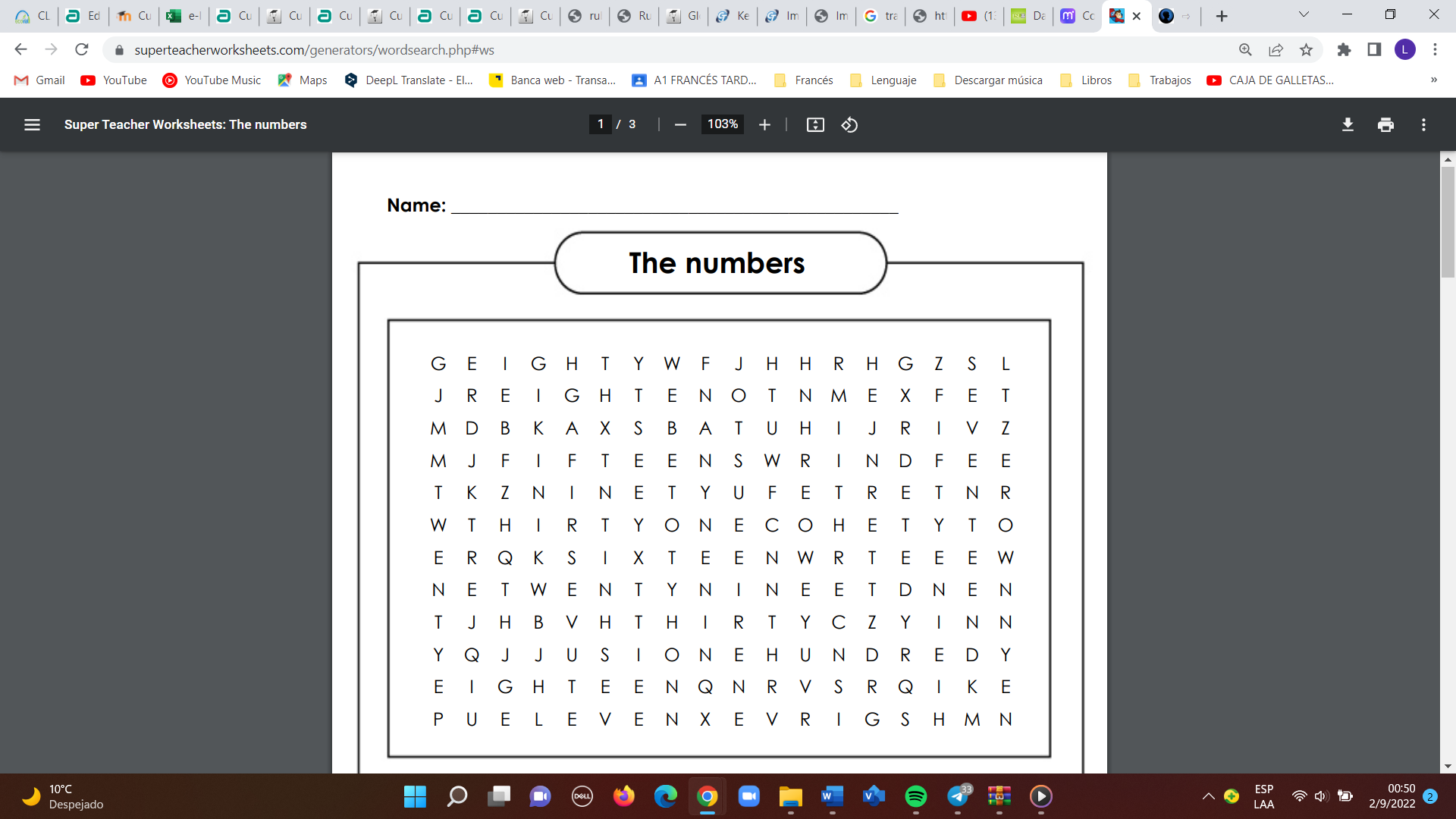 